ではリスクをしており、このはやにしたハザードマップとはなり、によるやなどをできるです。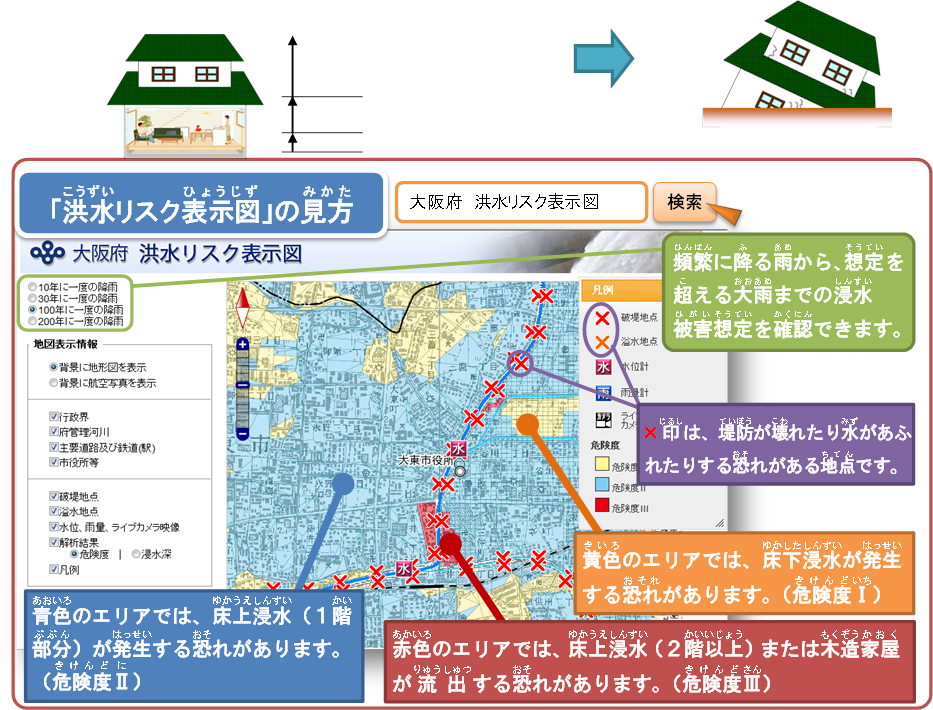 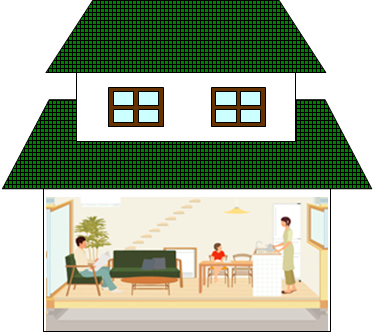 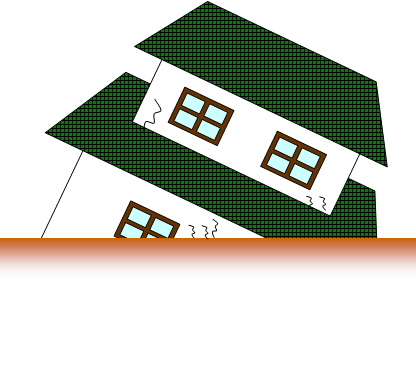 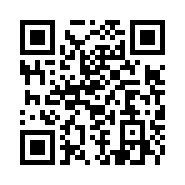 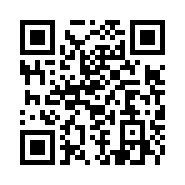 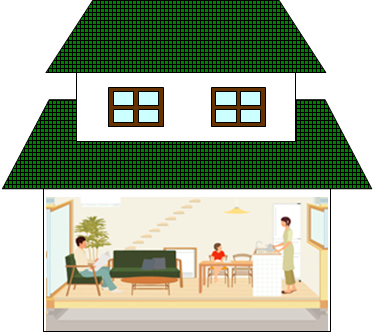 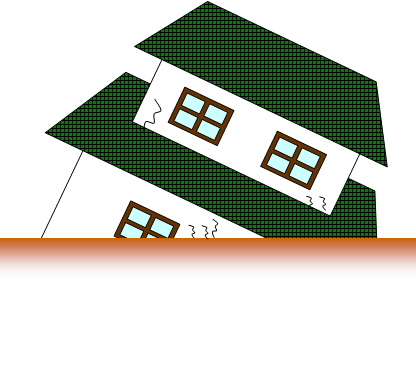 